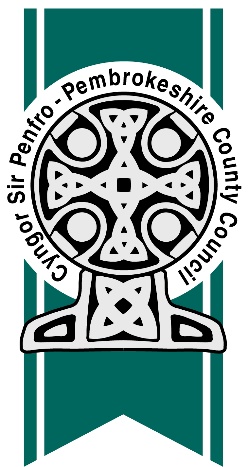 Deddf Ffyrdd Newydd a Gwaith Stryd 1991Cais am Drwydded i Osod, Cadw a Chynnal a Chadw Cyfarpar ar Stryd o dan Adran 50 ac Atodlen 3 Deddf Ffyrdd Newydd a Gwaith Stryd 1991.Adran 1: Perchennog y Cyfarpar    (ysgrifennwch os gwelwch yn dda)Enw a Chyfeiriad yr Ymgeisydd:Rhif Ffôn:                          Enw a Chyfeiriad yr Asiant os yw’n Gymwys:Rhif Ffôn:                          Adran 2: Lleoliad a disgrifiad o’r gwaith arfaethedig(ysgrifennwch os gwelwch yn dda)Enw/Rhif yr Eiddo:Enw’r Stryd:Tref:Cod Post:Rhif y Stryd:Cyfeirnod Grid O.S:Ardaloedd o’r Stryd dan sylw:  Ymyl Troetffordd Cerbytffordd Heb eu Trin Natur y Gwaith Arfaethedig:Amcangyfrif o Hyd y Gwaith (Metrau):Dyfnder Cloddio:Hyd at 1.5 metrDros 1.5 metrAmcangyfrif o’r Cyfnod Gweithio (Diwrnodau):Dyddiad Dechrau Arfaethedig:Adran 3: Manylion yr unigolion/contractwr a fydd yn gwneud y gwaith (ysgrifennwch os gwelwch yn dda)I fodloni gofyniad y Ddeddf mae’n rhaid i’r Trwyddedigion drefnu i’r gwaith gael ei wneud gan unigolyn sy’n meddu ar gymhwyster rhagnodedig fel ‘goruchwylydd’ a hefyd, rhaid iddynt sicrhau bod unigolyn sy’n meddu ar gymhwyster rhagnodedig fel ‘gweithredwr’ hyfforddedig yn bresennol ar y safle bob amser pan fydd gwaith yn mynd rhagddo (gweler y Nodiadau Esboniadol).Enw a Chyfeiriad y Contractwr:Rhif Ffôn:                         Rhif symudol:e-bost:Enw’r Goruchwylydd:Rhif Tystysgrif NRASWA:Enw’r Gweithredwr:Rhif Tystysgrif NRASWA:Adran 4: Digolledu ac yswiriant DigolleduBydd y Trwyddedai yn digolledu’r Awdurdod yn erbyn unrhyw hawliad mewn perthynas ag anaf, difrod neu golled yn deillio o:lleoli neu bresenoldeb ar y stryd y cyfarpar y mae a wnelo’r caniatâd ag ef, neuunrhyw berson yn cyflawni unrhyw waith a awdurdodwyd gan y caniatâd.Ni ddylai’r digollediad a ddarperir gan y Polisi fod yn llai na £6,000,000 am unrhyw un damwain neu unrhyw un hawliadTystysgrif YswiriantRwyf i/rydym ni drwy hyn yn ardystio fy mod i/ein bod ni yn dal y polisi a enwir isod gyda (Enw’r Cwmni Yswiriant):Rhif Polisi:                   Dyddiad dod i Ben: (Bydd yn ofynnol i’r ymgeisydd ddarparu prawf o’r sicrwydd yswiriant)Adran 5: CynlluniauRhaid cyflwyno’r cynlluniau canlynol gyda’r cais hwn.2 Copïau o gynllun y Safle ar Raddfa nid llai na 1/500 yn dangos eiddo’r ymgeisydd wedi’i farcio yn goch a lleoliad arfaethedig y cyfarpar wedi’i farcio yn las: a2 Copïau o gynllun y lleoliad ar raddfa nid llai na 1/1250 neu 1/2500 neu 1/10,000 yn dangos lleoliad y safle mewn perthynas â’i amgylchoedd.Adran 6: DatganiadRwyf yn cadarnhau bod y manylion blaenorol yn gywir, ac yn cydnabod bod rhaid i’r gwaith y cyfeirir ato uchod gael ei wneud yn unol â gofynion Deddf Ffyrdd Newydd a Gwaith Stryd 1991, Rheoliadau a Chodau Ymarfer galluogi, a Deddfwriaeth gysylltiedig, ynghyd ag unrhyw amodau a bennwyd gan yr Awdurdod Stryd yn y drwydded berthnasol.  Amgaeaf ffi o £                 (Gweler yr Atodlen Ffïoedd Gysylltiedig) Rhif Siec / Archeb Bost (Pob taliad i’w wneud i Cyngor Sir Penfro)Llofnodwyd:                                                                                                                                                                            Dyddiad:Dychwelwch y cais hwn i:Cyngor Sir PenfroTrafnidiaeth a’r AmgylcheddUned Gofal StrydNeuadd y SirHwlfforddSir BenfroSA61 1TPFe’ch Cynghorir i ddarllen y nodiadau aeweiniad atodedigBydd yr holl wybodaeth sydd gennym yn ymwneud â chi fel unigolyn yn cael ei chadw a’i phrosesu gan Gofal Y Stryd yn unol â darpariaethau Rheoliad Diogelu Data 2016, fel y’u nodir yn ein Hysbysiad Preifatrwydd, neu fel arall gellir darparu copi papur ar gais